Notre JOURNEE PORTES OUVERTES le 29/01/2022OBJECTIFSVous aimez les langues, le commerce ?Vous aimeriez être traducteur en langues, ou bien travailler en Entreprise, en France, à l’Etranger, à l’International, en tant que cadre et cadre supérieur ?Alors notre formation est faite pour vous ! Elle met l’accent sur la langue business en anglais et en espagnol, les 2 langues majeures aujourd’hui dans le monde entier (niveau B2 minimum en fin de licence), tout en vous apportant la connaissance des civilisations et systèmes politiques, économiques et sociaux des pays dont vous étudiez la langue : Grande-Bretagne, Commonwealth, USA, Espagne, Amérique Latine. Vous pourrez aussi découvrir les cultures espagnole et hispano-américaines, la presse et les médias anglophones, étudier une autre langue (italien, et éventuellement chinois mandarin, arabe…) De plus, les objectifs suivants sont ciblés :. Connaître l’entreprise : management, marketing, droit des affaires, droit du travail, recrutement,. Etudier la logistique internationale (transports, douane) et le tourisme,. Découvrir la gestion commerciale et les finances internationales,. Pratiquer la communication professionnelle (français, anglais, espagnol) . Savoir faire des présentations orales, rédiger des articles et faire un commentaire de texte. Faire un bon stage en entreprise et avoir d’autres expériences professionnelles. Passer un test de positionnement annuel en anglais et en espagnol et la certification en Anglais ALTISSIA  en L3Dès la 2e année de licence, il est possible de partir à l’étranger : 1 ou 2 semestre(s) dans une université étrangère (ERASMUS : Europe ; Canada ; Etats-Unis…). Le dossier se monte au cours de la L1.A la fin de la 2e année de licence, un stage en entreprise, en France ou à l’Etranger, est obligatoire. La 3e année de licence est proposée en formation initiale ou en alternance. Alternance = chaque semaine : 3 jours à la fac et 2 jours + périodes sans cours en entreprise – convention avec le CFA FORMASUPDes présentations de plusieurs Masters se font au cours de l’année de L3Poursuite d’études : Masters LEA, Logistique internationale, Commerce international, Traduction/Interprétariat, Marketing, Management, RH, Tourisme, Management hôtelier, Communication, Journalisme, Ecoles de commerce, Sciences Po…ATTENDUS (sur Parcoursup : sélectionner « Portail Langues » et Beauvais) :Notre licence est un débouché « naturel » pour les lycéens-éennes des filières générales, détenteurs-trices du Baccalauréat. Elle est ouverte également aux titulaires d’un bon Bac pro Commerce ou du DAEU option « A ».Quelles qualités pour réussir en LEA ?Le goût des langues,Un intérêt pour l’actualité et la vie socio-économique en général,Aimer communiquer et travailler en équipeUn travail régulier et un niveau solide en français, en anglais et en espagnol, ainsi que des compétences en histoire, géographie, voire en économie et/ou autres matières tertiaires, favoriseront la réussite de cette Licence.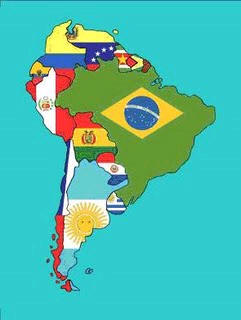 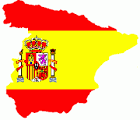 